Прриложение Б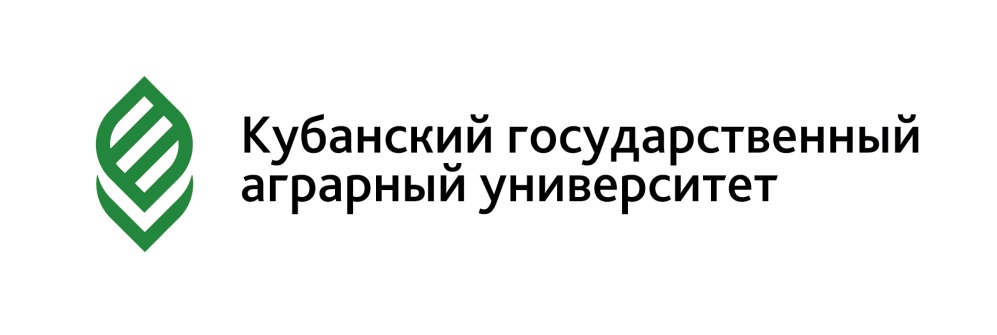 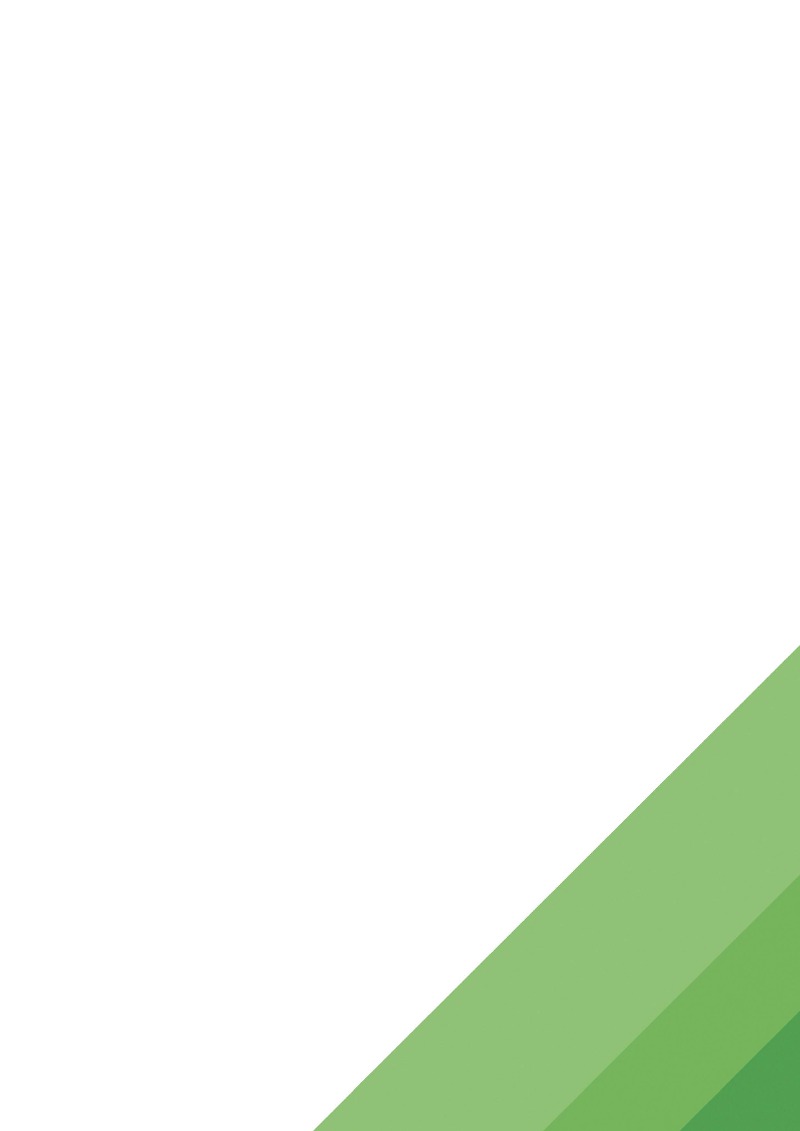 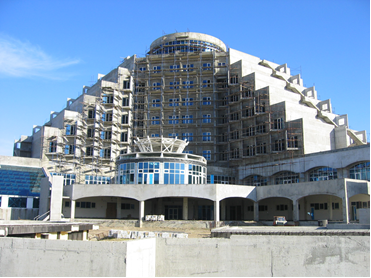 (фото проекта)Обоснование актуальности проекта[Текст][Текст][Текст]Цель проекта и основные задачи, решаемые в его рамках[Текст][Текст][Текст]Основное содержание (концепция, методика, технологии и прочее)[Текст][Текст][Текст]Основные этапы и сроки реализации проекта[Текст][Текст][Текст]Механизм реализации (порядок действий, осуществление контроля) и кадровое обеспечение проекта (руководитель проекта, консультант проекта, проектная группа)[Текст][Текст][Текст]Результаты, достигнутые к настоящему времени (при наличии таковых)[Текст][Текст][Текст]Проект сметы расходов, предполагаемые источники финансирования[Текст][Текст][Текст]Информацию о собственных финансовых, материальных, информационных, кадровых ресурсах и организационных возможностях авторов по реализации данного проекта (при наличии таковых)[Текст][Текст][Текст]Предполагаемые конечные результаты, обоснование социальной значимости[Текст][Текст][Текст]Примечание*Обязательное условие – 1 стр. (обложка) в цветном виде. Описание проекта на бумажном носителе и в электронном виде объемом не более 10 стр. печатного текста, формата А4, 14 кегель. 